Obligatorische Hundekurse im Kanton Zürich  (www.scog-zuerichsee.ch)Junghunde-, und Erziehungskurse werden laufend in kleineren Gruppen durchgeführt.Termine nach Absprache.Auch Privatstunden möglich. Wo:8820 Wädenswil, Beichlen, Sportplatzweg 21Übungsplatz des Schäferhundclub OG Zürichsee. Kosten:10 Lektionen, Fr. 300.--Leitung:Urs Marty, Hundetrainer, Leistungsrichter.Über 40 Jahre Erfahrung in der Hundeausbildung als Instruktor und Diensthundeführer bei der Kantonspolizei Zürich.Wichtig:Es sind alle Rassenhunde und Mischlinge willkommen. Bitte beachten Sie, dass die Hunde mindestens sechs Monate alt sein sollten und alle Praxis-Stunden zwingend besucht werden müssen! Bitte mitbringen: 
Halsband, Leine, Leckerli und Spielzeug, Impfbüchlein und Ahnentafel (mit Mikrochip-Nummer, wird in der 1. Stunde kontrolliert) Kursgeld.Anmeldung:marty.urs@bluewin.ch, Natel 079 404 16 00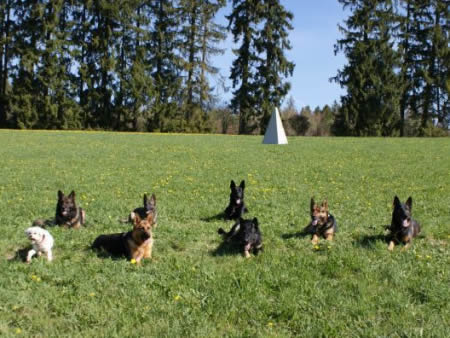 